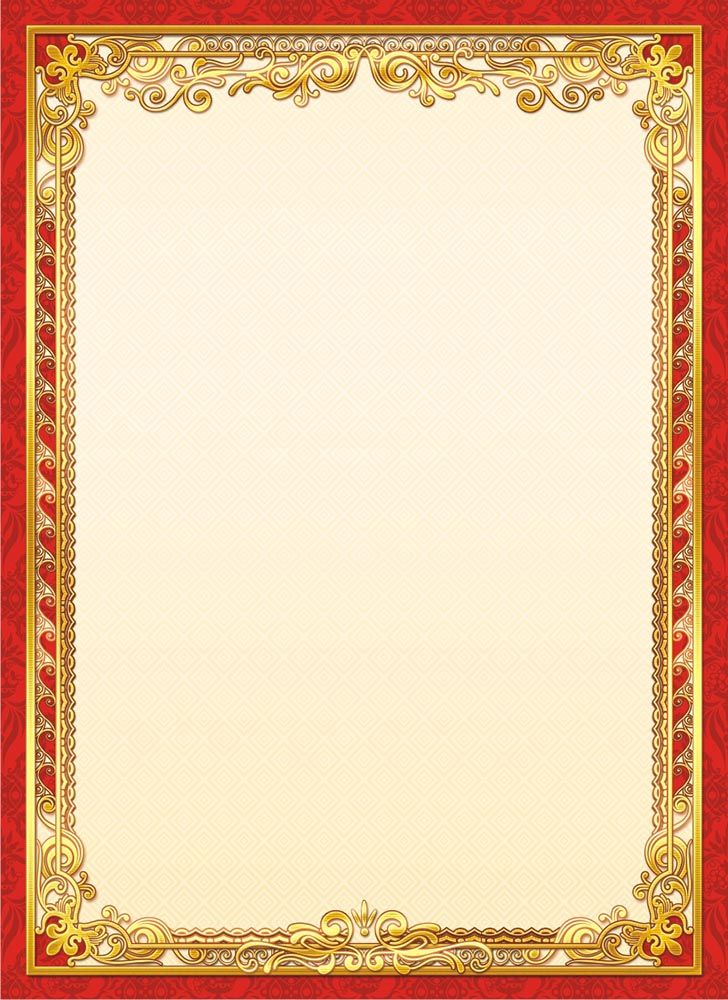 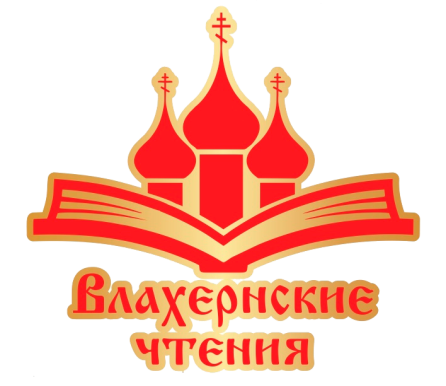                          Программа проведения«V Юбилейных Влахернских чтений»14-22 октября 2020 г.14 октября 9:00 Покровский храм с. Орудьево-Божественная литургия.14 октября 15:00 р.п. Деденево, ул. Почтовая д.11-Торжественное открытие V Влахернских чтений. -Заседание круглого стола «Женское милосердное Служение на благо народа и Отечества»15 октября 10:00 Детские сады «Василек», «Журавушка», «Сосенка» р.п. Деденево-Фольклорные праздники «Под Покровом Богородицы» 15 октября 12:00 МОУ Деденевская средняя общеобразовательная школа им. Н.К. Крупской-Конференция «Этапы духовно-нравственного развития ребенка»15 октября 15:00 ГБУСО МО «Дмитровский центр социальной помощи семье и детям» г. Дмитров-Круглый стол «Социальное служение православной женщины»16 октября 10:00 Деденевская поселковая библиотека-Семинар «Известные и знаменитые православные женщины Дмитровского края»16 октября 10:00 Детские сады «Бригантина», «Каравелла», «Надежда», «Малыш», «Радуга», «Солнышко» г. Яхрома-Фольклорные праздники «Покров Пресвятой Богородицы» 16 октября 10:00 Детский сад «Рябинка» с. Подъячево-Фольклорный праздник «Покров Пресвятой Богородицы»16 октября 13:00 Яхромские школы №1 и №2 -Круглые столы «Созидание семейного благочестия на примере жизнедеятельности  известных земляков»17 октября 6:00 г. Ростов Великий-Паломническая поездка.19 октября 14:00 Борисоглебский мужской монастырь г. Дмитров-Круглый стол «Педагогический идеал в современном мире»20 октября 13:30 Дмитровская областная больница г. Дмитров-Круглый стол «Материнство – Служение Богу и человечеству»21 октября - Методический день22 октября 13:00 Спасо-Влахернский женский монастырь р.п. Деденево- Благодарственный молебен у Иконы Влахернской Божьей Матери.22 октября 14:00 Филиал «МБУ «Культурно-досуговый центр «Деденево» р.п. Деденево ул. Комсомольская д.30  -Церемония закрытия V Влахернских  чтений.